SaksframleggSpelemiddelsøknader sende inn 15. januar 2021 Kommunedelplan for fysisk aktivitet, idrett og friluftsliv 2020 – 2023: https://innsyn.onacos.no/solund/wfdocument.ashx?journalpostid=2019003702&dokid=89895&versjon=1&variant=A&Vedlegg – Kommunedelplan for fysisk aktivitet, idrett og friluftsliv 2020 – 2023: https://innsyn.onacos.no/solund/wfdocument.ashx?journalpostid=2019003702&dokid=89896&versjon=1&variant=A&Anleggspolitikk Vestland fylkeskommune 2020-2024: https://www.vestlandfylke.no/globalassets/idrett-og-friluftsliv/anleggspolitikk.pdfAktuelle lover, forskrifter, avtalar m.m.:
Bestemmelser om tilskudd til anlegg for idrett og fysisk aktivitet – 2020: https://www.regjeringen.no/contentassets/0b57dad62fbd4401847d0d9e51c77824/v-0732-b_2020-bestemmelser-om-tilskudd-til-anlegg-for-idrett-og-fysisk-aktivitet.pdf
Kva saka gjeld:
- Rullering av handlingsprogram til kommunedelplan for fysisk aktivitet, idrett og friluftsliv 2020 – 2023 - Prioritering av Solund kommune sine spelemiddelsøknader for 2021
Saksutgreiing:
Om spelemidlarSpelemidlar (dvs. del av overskotet frå Norsk Tipping AS) er det viktigaste verkemiddel som kan bidra til bygging eller rehabilitering av anlegg for idrett og fysisk aktivitet. Kulturdepartementet løyver kvart år ei ramme som Vestland fylkeskommunen får til å fordele til søknader om idrettsanlegg og aktivitetsanlegg som har komme inn frå kommunane i fylket.For å kunne søkje spelemidlar, er det eit vilkår at anlegget er prioritert i handlingsprogrammet til vedteken kommunal plan. Solund kommunestyre vedtok i KOM-sak 072/19 kommunedelplan for fysisk aktivitet, idrett og friluftsliv 2020 - 2023. Planen har ein tekstdel, eit handlingsprogram for anlegg og ei uprioritert liste over anlegg. Handlingsprogrammet inneheld eit oversyn over anlegg som er i posisjon til å søkje spelemidlar dei neste 4 åra, og skal rullerast kvart år. Rulleringa kan innebere endringar i prioriteringar, og anlegg frå planen sin uprioriterte liste kan verte ført over til handlingsprogrammet. Anlegg som ikkje er del av vedteken kommunedelplan, kan òg innarbeidast i planen og handlingsprogrammet ved den årlege rulleringa.I tillegg til statlege føresegner om spelemidlar, har Vestland fylkeskommune òg vedteke anleggspolitikk og kriterier for tildeling av spelemidlar til anlegg for fysisk aktivitet, idrett og friluftsliv for fylket. Av desse går det fram at 15 prosent av årleg tildelt spelemiddelramma til Vestland fylke skal gå til nærmiljøanlegg og 85 prosent skal gå til ordinære anlegg. I tillegg er det ei føring om at tildeling til ordinære anlegg ikkje kan skje før tidlegast 3. søknadsår for å utjamne ventetida mellom kommunane.Søknadstypar og anleggstypar:Spelemiddelsøknadene blir delt inn i tre søknadstypar: 1. Ny søknad: søknader der det ikkje har vorte søkt om støtte tidlegare 2. Fornya søknad: søknader som har søkt tidlegare og vorte godkjent, men som ikkje har fått tildeling grunna manglande midlar hos fylket eller dersom det er endringar i søknaden 3. Gjenteken søknad: dette er søknader om tilskot til anlegg som har fått startløyve, og som søkjer om resterande tilskot. I tillegg er det ei fordeling i anleggstype. Ordinære anlegg er anlegg for organisert idrett og fysisk aktivitet og eigenorganisert aktivitet. Nærmiljøanlegg er utandørs anlegg for eigenorganisert fysisk aktivitet, lokalisert i tilknyting til bu og/eller aktivitetsområde.Rullering av handlingsprogrammetTidlegare har ikkje Solund kommune rullert handlingsprogrammet til kommunedelplan for fysisk aktivitet, idrett og friluftsliv, men nytta prioriteringa som låg i planen i heile planperioden. Det er no blitt eit krav frå fylkeskommunen at prioriteringa skal vedtakast kvart år, eit krav administrasjonen ikkje har blitt opplyst om før 15. februar.  Med bakgrunn i dette har ikkje handlingsprogrammet vore på høyring. Framlegget til handlingsprogram er i tråd med prioriteringane i førre handlingsprogram, med unntak av at klatrestativet på skulen er kome inn på prioriteringslista, det er også gjort justeringar i rekkjefølgjene. Framlegg til endringar i handlingsprogrammet:For ordinære anlegg er det gjort framlegg til ei endring: Tursti Grønehellaren vert teke ut etter avtale med Fylkeskommunen og StatsforvaltarenFor nærmiljøanlegg er det gjort framlegg til fleire endringar: klatreparken er teken ut sidan denne har fått løyving og løyvinga er utbetaltklatrestativ på skulen er ført opp på listanærmiljøanlegg skule er splitta opp i 3 delar; bordtennisbord, trampoliner og tufteparktursti Eide – Nesse er flytta ned grunna at prosjektet er enn så lenge nedgradert i målestokk og ikkje tenkt søkt om spelemidlar tiltilrettelegging av Arboretet/ Draumeplassen er nedgradert grunna det ikkje framdrift i prosjektet per notursti skulen – ti-kroningen – idrettsanlegget, er flytta opp og endra til kulturvandringsløypeNærmiljøanlegg Solund skule:Det er sett av ei løyving til klatrestativ i økonomiplanen. No syner det seg at det er høve til å søkje om spelemidlar til klatrestativ og det er difor søkt om 272.000 kr i spelemidlar, noko som utgjer når 50 % av kostnaden. Dei andre anlegga er valt ut på bakgrunn av at det har vore køyrt ein prosess der alle elevane på skulen har vore med og peika på kva aktivitetar dei ynskjer å kunne ha tilgang på. Det har vore folkemøte, arbeidsverkstad på skulen og møte med elevrådet i denne prosessen. Basert på dette er det kome fram til at bordtennisbord, trampoliner og tuftepark er det som vil dekke flest ynskje. Det er planlagt å behalde ballbingen og volleyballbana. Det har også vore viktig for elevane å ha tilgang til ein større plass som ikkje er noko på som den eksisterande grusplassen, og sitteplassar ulike stader på uteområdet. Dette vert det lagt til rette for. Søknader frå Solund i 2021:Ingen lag og organisasjonar eller andre aktørar, har søkt om midlar. Solund kommune som har søkt om omlag 6,3 mill. kroner i spelemidlar, i 8 ulike søknader:Ordinære anlegg: Fornying: Etablering av dagsturhytteGjenteken: Tursti Arboretet – SognesjøhyttaNy: IdrettshusNærmiljøanlegg:Fornying: Bordtennisbord Solund skuleNy: Klatrestativ Solund skuleNy: Kulturvandringsløype HardbakkeNy: Trampoliner Solund skuleNy: tuftepark Solund skuleDei ordinære søknadane frå Solund er godkjende, medan det er nokre manglar på nokre av nærmiljøsøknadane. Administrasjonen har frist til 5. mars til å sende inn ut utfyllande informasjon, og planlegg å løyse dette innan fristen. For ei endeleg godkjenning av alle søknadane er det krav om ei politisk vedteken prioriteringsliste av spelemiddelsøknadane.   Saka og spelemiddelsøknadane er i tråd med økonomiplan 2021 - 2024 og budsjett 2021. 

Vurdering:
Det er ikkje ytra ynskje frå andre enn Solund kommune om å søkje om spelemidlar i 2021. Administrasjonssjefen vurderer det difor slik at ei høyring ikkje ville resultere i noko anna enn det som ligg føre i vedteken handlingsplan frå 2020. Utviklinga av Sognesjøhytta pågår framleis, og det er behov for nokre grep framleis, i tilknyting til skilting og lufting på hytta. Turstien til Sognesjøhytta skal ut på anbod, men anbodet er ikkje utarbeida endå. Det vert vurdert at det er viktig å få sluttført Sognesjøhytte-prosjektet, med tursti, og desse to ordinære anlegga vert det gjort framlegg om med prioritet 1 og 2. Dette har også samanheng med at desse to søknadane er fornying/ gjentaking av søknader frå tidlegare år. Idrettshuset er i startgropa og det er første gongen søknaden vert godkjend med fullfinansiering, det er difor gjort framlegg om prioritet 3. Dei andre prioriteringane står i samsvar med kommunedelplanen, med unntak av turstien til Grønehellaren som er teken ut. For nærmiljøanlegg, er det gjort framlegg om bordtennisbord som 1. prioritet, sidan dette er ein fornya søknad og prosjektet er delvis sett i verk. Klatrestativet på skulen er gjort framlegg om prioritet som 2, fordi dette anlegget er uavhengig av bygging av ny skule. For kulturvandringsløypa er det gjort framlegg om prioritet 3, då dette prosjektet også delvis er sett i verk. For trampoliner og tuftepark på skulen er det høvesvis gjort framlegg om 4. og 5. prioritet sidan desse ikkje vert sett i verk før i sluttfasen av bygginga av ny skule. Det vert gjort framlegg om at dersom ein søknad ikkje oppfyller alle krav innan fristen som fylkeskommunen set, rykkjer påfølgjande søknader opp ein plass på prioriteringslista. 
Etter endeleg vedtak utskrift til:
Vestland fylkeskommune

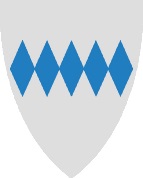 Solund kommuneSolund kommuneArkiv:Solund kommuneArkivsakID:Solund kommuneJournalpostID:Solund kommuneSakshandsamar:Dato:Saksnr.UtvalMøtedatoVedlegg i saka:Vedlegg i saka:Andre dokument i saka:Andre dokument i saka: